Funkcjonowanie osobiste i społeczne klasa I, II PdPDzień 13. O5. 2020  (2 godz.)Temat: Zwierzęta mieszkające na wsi.Cele:-przypomnienie i utrwalenie nazw zwierząt mieszkających na wsi,-wzbogacanie słownictwa o nazwy zwierząt i ich młode,-ćwiczenie czytania ze zrozumieniem.Zadanie:Przygotuj zeszyt i przybory szkolne.Zapisz w zeszycie aktualną datę: Środa, 13 dzień maja 2020 roku.Napisz lub narysuj dzisiejszą pogodę.Obejrzyj film o zwierzętach na wsi, spróbuj zapamiętać ich odgłosy i odpowiedzieć na pytania w filmie.https://www.youtube.com/watch?v=v4R2rkylrc0Zadanie dla: Natalii i RoksanyWydrukuj obrazki przedstawiające zwierzęta i ich młode.Wytnij kwadraty ze zwierzętami, dopasuj mamę i jej dziecko.Wklej do zeszytu i pokoloruj.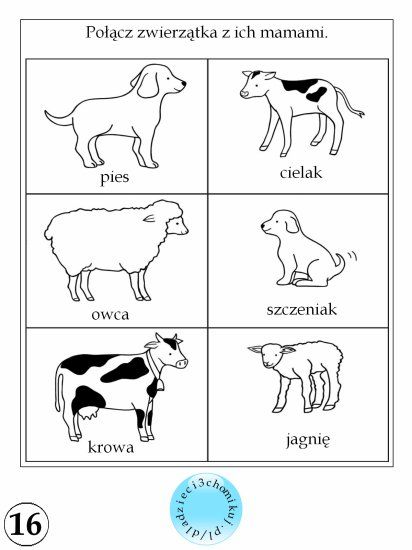 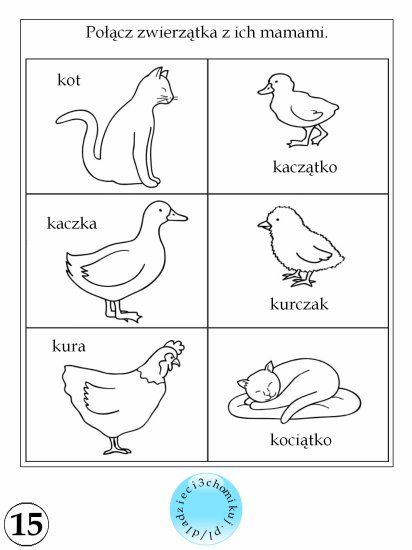 Zadanie dla: Kasi, Magdy, Huberta i PiotraPrzeczytaj opisy zwierząt znajdujące się ilustracji poniżej.Dopasuj cechy zwierząt (jak wyglądają) do ich nazw.Zapisz w zeszycie, np.: Krowa - …………..,    …………………. . 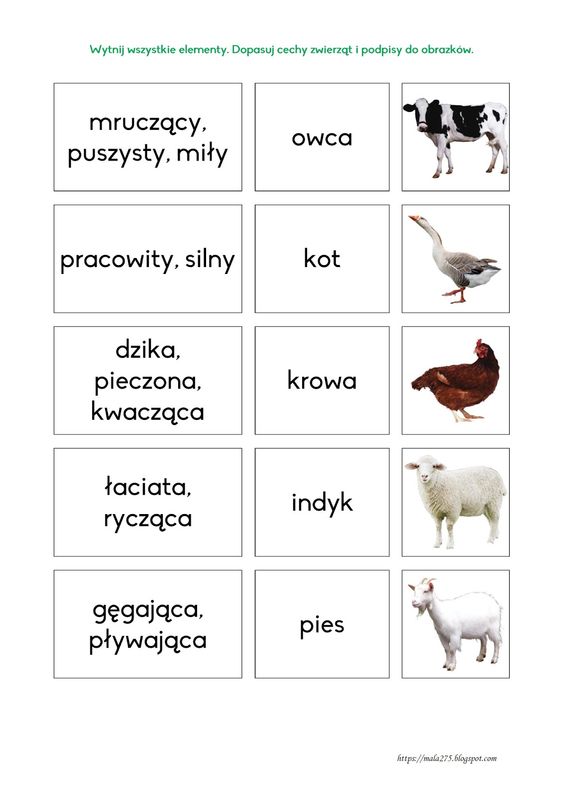 Przyjrzyj się obrazkom przedstawiającym rodziny.Napisz w zeszycie jak się nazywają.Mama to kaczka, tata to kaczor, dziecko to kaczątko.  W ten sposób napisz o wszystkich zwierzętach przedstawionych na ilustracjach.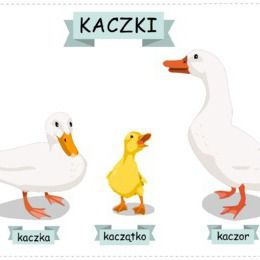 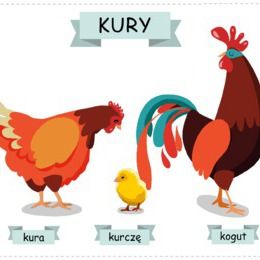 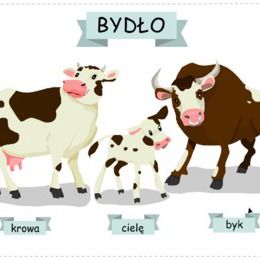 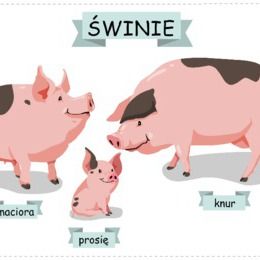 